استمارة تعريف بعضو هيئة تدريسيةالكلية: العلوم التطبيقيةالاسم: أ.د. فايز  ذياب فلوحالمرتبة العلمية: أستاذالاختصاص: الكيمياء العضويةاسم الجامعة : جامعة مونبيليه / المدرسة الوطنية العليا للكيمياءعنوان الجامعة: فرنسا – مدينة مونبيليهالصفة العلمية أو الإدارية: عضو هيئة تدريسية – رئيس قسم الكيمياء الاهتمامات العلمية والبحثية: الاهتمام البحثي  العلمي في مجال الكيمياء العضويةالاهتمامات العلمية والبحثية: الاهتمام البحثي  العلمي في مجال الكيمياء العضوية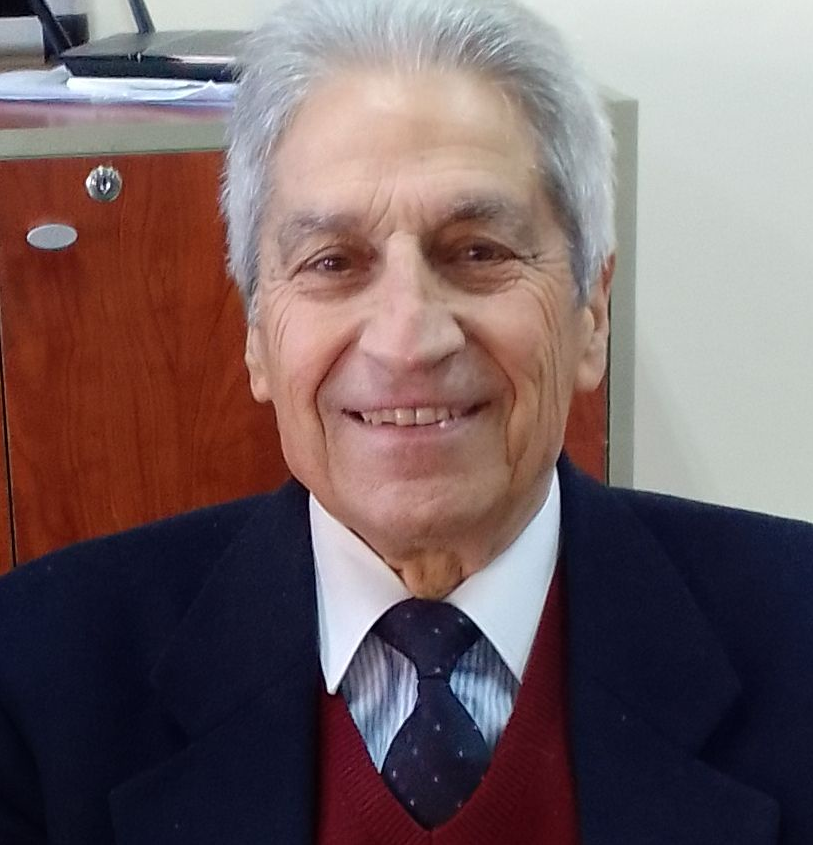 